   ПОСТАНОВЛЕНИЕ                                                                                                    JÖП	с. Новый Бельтир	Об утверждении Положения об определении форм социально-значимых работ при участии граждан в обеспечении первичных мер пожарной безопасностиВ соответствии с Федеральным законом  от 24.09.2003 № 131-ФЗ «Об общих принципах местного самоуправления в Российской Федерации», Федеральным законом от 21.12.1994 № 69-ФЗ «О пожарной безопасности» и в целях определения форм социально-значимых работ в обеспечении пожарной безопасности, п о с т а н о в л я ю:1.Утвердить прилагаемое Положение об определении форм социально-значимых работ при участии граждан в обеспечении первичных мер пожарной безопасности (Приложение).2.Постановление вступает в силу с момента официального опубликования в сети интернет на официальном сайте администрации.3.Контроль за исполнением настоящего постановления оставляю за собой.Глава Бельтирского сельского поселенияКош-Агачского района Республики Алтай				Таханов А.Л.УТВЕРЖДЕНОпостановлением главыМО Бельтирского сельского поселения           № ___ от _______П О Л О Ж Е Н И Еоб определении форм социально-значимых работ при участииграждан в обеспечении первичных мер пожарной безопасности на территории муниципального образования Бельтирского сельского поселения1. Общие положения1.1. Настоящее Положение устанавливает виды работ и порядок привлечения населения, проживающего на территории сельского поселения, для обеспечения первичных мер пожарной безопасности в соответствии с Федеральным законом от 01.01.2001г № 131-ФЗ «Об общих принципах организации местного самоуправления в РФ» в части принятия решений о привлечении к выполнению на добровольной основе социально-значимых работ (в том числе дежурств) в целях решения вопросов местного значения, в том числе и по обеспечению первичных мер пожарной безопасности на территории населенных пунктов.2. Порядок привлечения населения к социально-значимым работам по обеспечению первичных мер пожарной безопасности2.1.Численный состав жителей, привлекаемых к социально-значимым работам по обеспечению первичных мер пожарной безопасности, определяется администрацией сельского поселения.2.2. К социально-значимым работам могут быть отнесены только работы, не требующие специальной профессиональной подготовки.2.3. К выполнению социально-значимых работ могут привлекаться совершеннолетние трудоспособные жители в свободное от основной работы или учебы время на безвозмездной основе не более чем один раз в три месяца. При этом продолжительность социально-значимых работ не может превышать более 4-часов подряд.2.4. Привлекаемые к социально-значимым работам должны пройти соответствующие инструктажи по охране труда у соответствующих руководителей работ под роспись.2.5. Руководитель работ обязан строго вести учет рабочего времени граждан привлекаемых к проведению социально-значимых работ и не допускать превышения лимита времени каждым привлеченным к выполнению работ гражданином.3.Основные цели и задачи населения, привлекаемого к выполнению социально-значимых работ по обеспечению первичных мер пожарной безопасности.3.1. Основной целью привлечения населения к проведению работ по обеспечению первичных мер пожарной безопасности является оказание помощи пожарно-спасательным формированиям сельского поселения при тушении пожаров на территории сельского поселения при горении травы и кустарников, а так же для оказания помощи в эвакуации людей и материальных ценностей из зоны горения.3.2. При необходимости население может привлекаться к дежурству в населенных пунктах в темное время суток в зонах горения.3.3. Задачами привлекаемого населения к организации первичных мер пожарной безопасности являются:•  Тушение загорающейся травы и кустарников подручными средствами, первичными средствами пожаротушения в зонах горения.•  Эвакуация людей и материальных ценностей на безопасное расстояние от зоны горения.•  Оказание помощи в доставке воды и других средств тушения к месту пожара.•  Участие в ликвидации последствий пожаров.4.Финансовое и материально-техническое обеспечение4.1. Население привлекается к проведению социально-значимых работ, связанных с обеспечением мер пожарной безопасности на безвозмездной основе.4.2. За активную работу глава сельского поселения может применять меры поощрения к лицам, участвующим в проведении социально-значимых работ (объявление благодарности, награждение ценным подарком, выплаты денежной премии) по предоставлению начальника МПО подтверждающих документов.РОССИЙСКАЯ ФЕДЕРАЦИЯ РЕСПУБЛИКА  АЛТАЙКОШ-АГАЧСКИЙ РАЙОНСЕЛЬСКАЯ АДМИНИСТРАЦИЯБЕЛЬТИРСКОГО  СЕЛЬСКОГО ПОСЕЛЕНИЯ649789, с. Новый Бельтир ул. Центральная, 2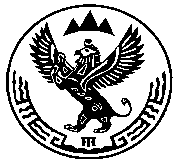 РОССИЯ ФЕДЕРАЦИЯЗЫАЛТАЙ РЕСПУБЛИКАКОШ-АГАЧ АЙМАКБЕЛТИР  JУРТ JEЗЕЕЗИНИН АДМИНИСТРАЦИЯЗЫ649789, Jаны Белтир jЦентральная ором, 2от“11”мая2017г.. №24